Guten Morgen 😊Danes najprej preveri zapis računov od prejšnjega tedna. Zelo natančno poglej vsako številko posebej, sploh pa preglase.Zahlen 1-20 (Übung) 			3. 4.8 + 6 = 14acht plus sechs ist vierzehn19 – 7 = 12neunzehn minus sieben ist zwölf11 + 4 = 15elf plus vier ist fünfzehn18 – 2 = 16achtzehn minus zwei ist sechzehn3 + 14 = 17drei plus vierzehn ist siebzehn1 + 5 + 13 = 19eins plus fünf plus dreizehn ist neunzehn20 – 14 – 2 = 4zwanzig minus vierzehn minus zwei ist vier11 + 5 – 9 = 7elf plus fünf minus neun ist sieben7 + 4 – 2 = 9sieben plus vier minus zwei ist neun6 + 10 – 8 = 8sechs plus zehn minus acht ist achtZdaj preveri še DN – na naslednji strani teh navodil. Če je vse pravilno (začetnica, črke, preglasi, spol), si daj točko.Hausaufgabe					3. 4.Napiši prevod. Točke: ____/ 8Es ist bewölkt. Oblačno je.Es hagelt. Toča pada.Es ist kalt. Mrzlo je.Es schneit. Sneži.Toplo je. Es ist warm.Sončno je. Es ist sonnig.Zmrzuje. Es friert.Bliska se. Es blitzt.Napiši ustrezno vsaj eno ustrezno oblačilo za letni čas. Glej primer. Točke: ___/ 3 (lahko plus točke za dodatne besede)der Frühling: der Regenmantelder Sommer: der Badeanzug, das T-Shirtder Winter: der Schal, der Mantel, der Hut, die Handschuheder Herbst: die Stiefel, der MantelDopiši manjkajočo črko pri oblačilih / modnih dodatkih. Pazi na veliko začetnico in spol. Če želiš, lahko zraven dopišeš prevod. Točke: ____/ 8 (lahko plus točke za prevod)die Ohrringe = uhanidie Socken = nogavicedie Brille = očalader Pyjama = pižamadie Krawatte = kravatadas Hemd = srajcadas T-Shirt = (kratka) majicaKer se bliža Velika noč, boš danes spoznal besede, ki se navezujejo na ta praznik 😊Prižgi zvočnike in poglej video https://www.youtube.com/watch?v=ZYhM7XA-zX0V zvezek napiši naslov Ostern = Velika noč in datum 9. 4.	Video poglej še enkrat. Vmes ga ustavljaj in zapiši nove besede in prevod. Poskusi napisati tudi spol (slišiš ga na posnetku, ni pa napisan). Upoštevaj  tako kot pri božiču, imajo tudi tu vse besede veliko začetnico. Video poglej še enkrat. Besede naglas ponovi.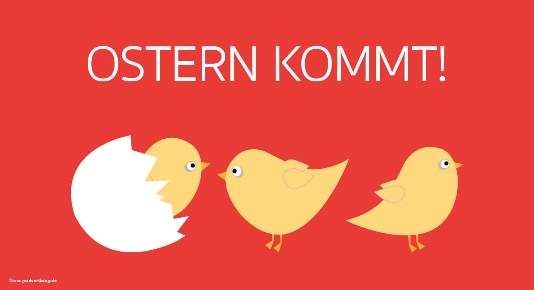 